Technika klasa 6 2.06.2020 r.Temat: Powstawanie brył na podstawie rzutów prostokątnych.Na podstawie rzutów prostokątnych spróbuj wykonać z plasteliny bryłyBryła 1                                                                                                       Bryła 2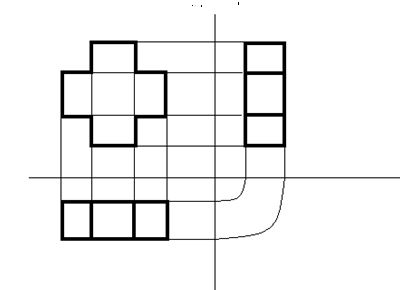 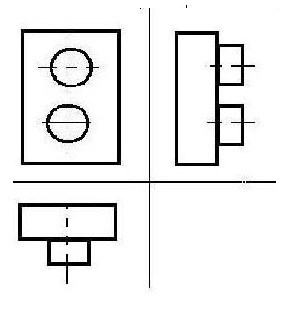 Bryła 3                                                                                       Bryła 4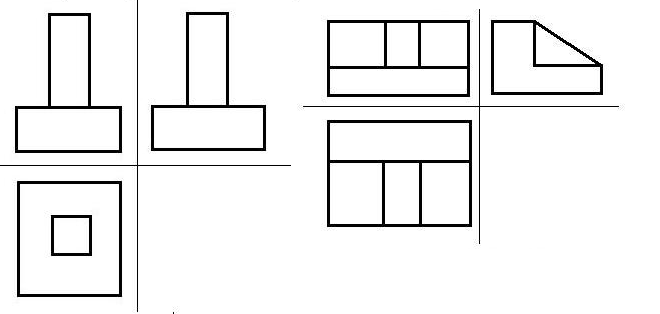 